Anoka County Minnesota Kennel Club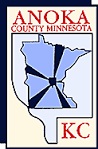 Meeting Minutes December 16, 2015Attendance: Tim Peterson, Nancy Cameron, Cathy Bosnic, Jim Billman, Kathy Billman, Randy Bebeau, Sandy Reitsma, Karen Godfrey, Pamela Jones, Anita Cholewa, Carolyn KraskeyBragsAnita Cholewa: Gossip final Q in Jumpers and Teddy final Q in Standards.Pam Jones: Niko got both open titles.Tim Peterson: 2 BOB’s and Group 1 with Kola puppy named Thumper for 6 points in 1 weekend.Randy and Peggy Bebeau: Skittles is ranked.Sandy Reitsma: BOW for last major.Karen and Geof GodfreySadie ran level 3 standards and wildcards events placing 1st in both.Mesa finished her level 1 color requirements also placing 1st.Beau added 6 more points to his future Mach in Standard.Sadie ran Jackpot and Jumpers placing 2nd in both.Mesa ran Level 1 Standard and Wildcard events, placing 1st in both.Trek earned WD/BOW for a 4 point crossover.President’s Report: Meeting called to order at 7p.m. by President.Vice President’s Report: None.Secretary’s Report: Sandy Reitsma made the motion to approve minutes. Randy B. seconded. Motion passed.Treasurer’s Report: Checking $2226.78; Savings $ 70079.99; $72306.77 total assets     Karen Godfrey made the motion to approve. Cathy Bosnic. seconded. Motion approved.Updates and Reports:Cluster Committee: Committee reported there will be a ice cream social Saturday after the show. Judges are in the process of being entered on the AKC website. There will be no RV parking after 10 pm and no more 10 x 10 pop-up reservations.  They will be allowed to set up in the North parking lot and need to be dropped at night.  This year will have an added additional Jr. Showmanship for the event.  The registered handler program will include a used clothing area that will be fenced in for the sale  The show will be shut down during the Jr. seminar for one hour on Saturday starting at noon.Request to have someone assist Annie as co-chief ring steward.Special events CGC, Eye Clinic, Heart ClinicDonation Committee: ACBC food shelf will receive all of the proceeds from the Handling Seminar with Bev.Obedience Trail: Cutting back to two judges and need a show chair.Educational Programs: In February, we will be having local AKC Delegates attending our meeting to explain what the program is about and help us understand all the benefits to be a member Club.Cathy is working on setting up programs for our March meeting and May meeting.Legislative Updates: No report.Website: Discussed having photos from ring side and events, articles about Obedience, Rally, Agility, Weight Pulling, Herding and tracking.Sunshine: Nothing this month.Old Business: Nominations opened and Karen Godfrey made a motion to close them. Sandy Reitsma. seconded. Motion approved.AKC Delegate discussion: It was decided that before a decision could be made that we would like to have local delegates come in and explain what they do and the different committee meetings that are held at the delegate meetings. In February, hopefully we can have a couple come in and talk. Cathy Bosnic is arranging this. Until this group comes in we are tabling this for vote.New Business: None.Adjourn: Sandy Reitsma made the motion to adjourn. Carolyn Kraskey seconded. Motion passed.